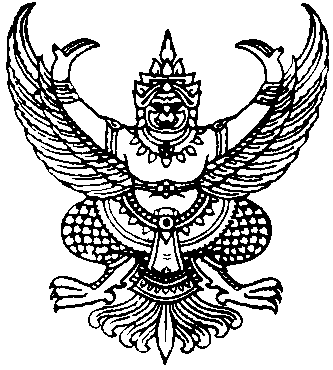 ประกาศองค์การบริหารส่วนตำบลเขาพระทองเรื่อง  สรุปผลการดำเนินการจัดซื้อจัดจ้างในรอบเดือน (สขร.1)  ประจำเดือน  เมษายน  2559…………………………………………………………………………………………………………เพื่อเป็นไปตามประกาศคณะกรรมการข้อมูลข่าวสารของทางราชการ  โดยให้หน่วยงานของรัฐจัดทำแบบสรุปผลการดำเนินการจัดซื้อจัดจ้างของหน่วยงานของรัฐเป็นรายเดือนทุกๆเดือน  ตามแบบฟอร์มที่กำหนดแนบท้ายประกาศคณะกรรมการข้อมูลข่าวสารของทางราชการโดยให้บริการข้อมูลข่าวสารต่างๆ เพื่อให้ประชาชนรับทราบ  นั้นดังนั้น  องค์การบริหารส่วนตำบลเขาพระทอง  จึงขอประกาศสรุปผลการดำเนินการจัดซื้อจัดจ้างในรอบเดือนเมษายน  2559  เพื่อประชาสัมพันธ์ให้ทราบเผยแพร่โดยทั่วกันประกาศ    ณ    วันที่    3    เดือน     พฤษภาคม     พ.ศ.   2559                                                               (ลงชื่อ)                                           (นายประดับ   หมื่นจร)                                         นายกองค์การบริหารส่วนตำบลเขาพระทองสรุปผลการดำเนินการจัดซื้อ/จัดจ้างในรอบเดือน  เมษายน  2559	ชื่อหน่วยงาน  องค์การบริหารส่วนตำบลเขาพระทอง- 2 -ลำดับที่งานที่จัดซื้อหรือจัดจ้างวงเงินที่จะซื้อหรือจ้างราคากลางวิธีซื้อหรือจ้างรายชื่อผู้เสนอราคาและราคาที่เสนอเหตุผลที่คัดเลือกโดยสรุปเลขที่และวันที่ของสัญญาหรือข้อตกลงในการซื้อหรือจ้าง1จัดซื้อวัสดุอุปกรณ์ จำนวน 6 รายการ สำหรับอบรมฝึกซ้อมแผนเผชิญเหตุ ตามโครงการฝึกซ้อมแผนเผชิญเหตุ13,26013,260ตกลงราคาจิรนันต์พาณิชย์นางจิรนันต์  พลเกษตรเป็นผู้ที่มีคุณสมบัติถูกต้องตามเงื่อนไขวิธีตกลงราคา15/2559ลว. 5 เม.ย. 592จัดจ้างเช่าเต้นท์โค้ง,เต็นท์ขนาดเล็ก,แผ่นพื้นและเก้าอี้ จำนวน 4 รายการ ตามโครงการจัดงานประเพณีวันสงกรานต์ รดน้ำขอพรผู้สูงอายุ34,80034,800ตกลงราคานายสุดสาคร  มณีเป็นผู้ที่มีคุณสมบัติถูกต้องตามเงื่อนไขวิธีตกลงราคา19/2559ลว. 5 เม.ย. 593จัดจ้างทำป้ายไวนิล ขนาด 1.20 x 2.40 เมตร จำนวน 1ป้ายตามโครงการฝึกซ้อมแผนเผชิญเหตุ400400ตกลงราคาโรงพิมพ์ชะอวดการพิมพ์นายทวีเกียรติ  เสาวลักษณ์เป็นผู้ที่มีคุณสมบัติถูกต้องตามเงื่อนไขวิธีตกลงราคา24/2559ลว. 5 เม.ย. 594จัดจ้างทำป้ายไวนิล จำนวน 2 รายการ ตามโครงการจัดงานประเพณีวันสงกรานต์ รดน้ำขอพรผู้สูงอายุ1,2001,200ตกลงราคาสุดรักไวนิลนางสาวกษมา  รอดทองสุขเป็นผู้ที่มีคุณสมบัติถูกต้องตามเงื่อนไขวิธีตกลงราคา24/2559ลว. 5 เม.ย. 595จัดจ้างตกแต่งสถานที่สำหรับอบรมฝึกซ้อมแผนเผชิญเหตุ ตามโครงการฝึกซ้อมแผนเผชิญเหตุ500500ตกลงราคาจิรนันต์พาณิชย์นางจิรนันต์  พลเกษตรเป็นผู้ที่มีคุณสมบัติถูกต้องตามเงื่อนไขวิธีตกลงราคา25/2559ลว. 5 เม.ย. 596จัดจ้างประกอบอาหารพร้อมน้ำดื่ม ตามโครงการจัดงานประเพณีวันสงกรานต์ รดน้ำขอพรผู้สูงอายุ9,1509,150ตกลงราคานางสายสุณี  มากนุ่นเป็นผู้ที่มีคุณสมบัติถูกต้องตามเงื่อนไขวิธีตกลงราคา26/2559ลว. 7 เม.ย. 597จัดจ้างทำพานดอกไม้ จำนวน 122 พาน พร้อมน้ำหอมและดอกไม้โรยน้ำหอมสรงน้ำพระและผู้สูงอายุ ตามโครงการจัดงานประเพณีวันสงกรานต์ รดน้ำขอพรผู้สูงอายุ15,86015,860ตกลงราคานางสายสุณี  มากนุ่นเป็นผู้ที่มีคุณสมบัติถูกต้องตามเงื่อนไขวิธีตกลงราคา27/2559ลว. 7 เม.ย. 598จัดซื้อน้ำดื่มและเครื่องดื่ม จำนวน 3 รายการ ตามโครงการเพื่อนร่วมเดินทางในช่วงเทศกาลสงกรานต์ ประจำปี 25593,0003,000ตกลงราคาจิรนันต์พาณิชย์นางจิรนันต์  พลเกษตรเป็นผู้ที่มีคุณสมบัติถูกต้องตามเงื่อนไขวิธีตกลงราคา16/2559ลว. 8 เม.ย. 599จัดจ้างเช่าเต็นท์พร้อมโต๊ะเก้าอี้และติดตั้งหลอดไฟส่องสว่าง ตามโครงการเพื่อนร่วมเดิน ทางในช่วงเทศกาลสงกรานต์ ประจำปี 25593,0003,000ตกลงราคานางละม้าย  รอดรัตน์เป็นผู้ที่มีคุณสมบัติถูกต้องตามเงื่อนไขวิธีตกลงราคา27/2559ลว. 8 เม.ย. 59ลำดับที่งานที่จัดซื้อหรือจัดจ้างวงเงินที่จะซื้อหรือจ้างราคากลางวิธีซื้อหรือจ้างรายชื่อผู้เสนอราคาและราคาที่เสนอเหตุผลที่คัดเลือกโดยสรุปเลขที่และวันที่ของสัญญาหรือข้อตกลงในการซื้อหรือจ้าง10จัดจ้างทำป้ายประชาสัมพันธ์การดำเนินการป้องกันและลดอุบัติเหตุทางถนนฯ ขนาด 1.20x2.40 เมตร พร้อมติดตั้ง จำนวน 1 ป้าย ตามโครงการเพื่อนร่วมเดินทางในช่วงเทศกาลสงกรานต์ ประจำปี 25592,0002,000ตกลงราคาจิรนันต์พาณิชย์นางจิรนันต์  พลเกษตรเป็นผู้ที่มีคุณสมบัติถูกต้องตามเงื่อนไขวิธีตกลงราคา28/2559ลว. 8 เม.ย. 5911จัดซื้อครุภัณฑ์สำนักงาน จำนวน 3 รายการ50,00050,000ตกลงราคาร้านอำพรคุรุภัณฑ์นางสาวกชวรรณ  แก้วแกมทองเป็นผู้ที่มีคุณสมบัติถูกต้องตามเงื่อนไขวิธีตกลงราคา14/2559ลว. 19 เม.ย. 5912จัดซื้อครุภัณฑ์ไฟฟ้าและวิทยุ(เครื่องเสียงเคลื่อนที่) จำนวน 1 ตัว7,0007,000ตกลงราคาดิจิทคลาสนายชินวัชร์  บุญเอียดเป็นผู้ที่มีคุณสมบัติถูกต้องตามเงื่อนไขวิธีตกลงราคา15/2559ลว. 19 เม.ย. 5913จัดซื้อวัสดุประปา จำนวน 29 รายการ89,41089,410ตกลงราคาหจก.ส.เกษตรรุ่งเรืองเป็นผู้ที่มีคุณสมบัติถูกต้องตามเงื่อนไขวิธีตกลงราคา4/2559ลว. 27 เม.ย. 5914จัดจ้างล้างคอยล์เย็น-คอยล์ร้อนเครื่องปรับอากาศพร้อมเติมน้ำยาส่วนที่ขาด ขนาด 30,000 บีทียู เครื่องปรับอากาศ(แอร์)สำหรับห้องกองคลัง จำนวน 1 รายการ950950ตกลงราคาหจก.สิริเครื่องเย็น แอนด์ เซอร์วิสเป็นผู้ที่มีคุณสมบัติถูกต้องตามเงื่อนไขวิธีตกลงราคา11/2559ลว. 27 เม.ย. 5915จัดจ้างซ่อมเปลี่ยนเซ็นเซอร์น้ำแข็ง,เซ็นเซอร์อุณหภูมิ,รีโมทแอร์และล้างคอยล์เย็น-คอยล์ร้อนเครื่องปรับอากาศพร้อมเติมน้ำยาส่วนที่ขาด ขนาด 18,000 บีทียู เครื่องปรับอากาศ(แอร์)สำหรับห้องกองช่าง จำนวน 1 รายการ3,3003,300ตกลงราคาหจก.สิริเครื่องเย็น แอนด์ เซอร์วิสเป็นผู้ที่มีคุณสมบัติถูกต้องตามเงื่อนไขวิธีตกลงราคา12/2559ลว. 27 เม.ย. 5916จัดจ้างซ่อมรถจักรยานยนต์ หมายเลขทะเบียน คนจ 97 นครศรีธรรมราช จำนวน 3 รายการ1,0001,000ตกลงราคานายจำลอง  ชูวิชัยเป็นผู้ที่มีคุณสมบัติถูกต้องตามเงื่อนไขวิธีตกลงราคา13/2559ลว. 28 เม.ย. 5917จัดซื้อวัสดุเชื้อเพลิงในกรณีขอสนับสนุนรถยนต์ เครื่องยนต์ เครื่องสูบน้ำ เครื่องจักรกล จากหน่วยงานอื่น เป็นระยะเวลา 3 เดือน2,0002,000ตกลงราคาหจก.กษิดิศออยล์เป็นผู้ที่มีคุณสมบัติถูกต้องตามเงื่อนไขวิธีตกลงราคา17/2559ลว. 29 เม.ย. 59